             Муниципальное  казённое общеобразовательное  учреждение «Лопуховская средняя общеобразовательная школа»Руднянского муниципального районаВолгоградской областиМКОУ «Лопуховская СОШ»403615, Волгоградская обл., Руднянский р-он, с. Лопуховка, ул. Молодежная, 35ИНН 3425002465  КПП 342501001 ОГРН 1023404963680р\с 40204810600000000021  Отделение  Волгоград г. Волгоград  БИК 041806001 л/с 03293207900Телефон: (84453) 7-62-17  e-mail: lopschule@rambler.ruИнформация о мероприятиях, посвященных празднованию 
77-ой годовщины Победы в Сталинградской битве, проведенных 
в МКОУ «Лопуховская СОШ»Директор школы                                  О.В. Ветрова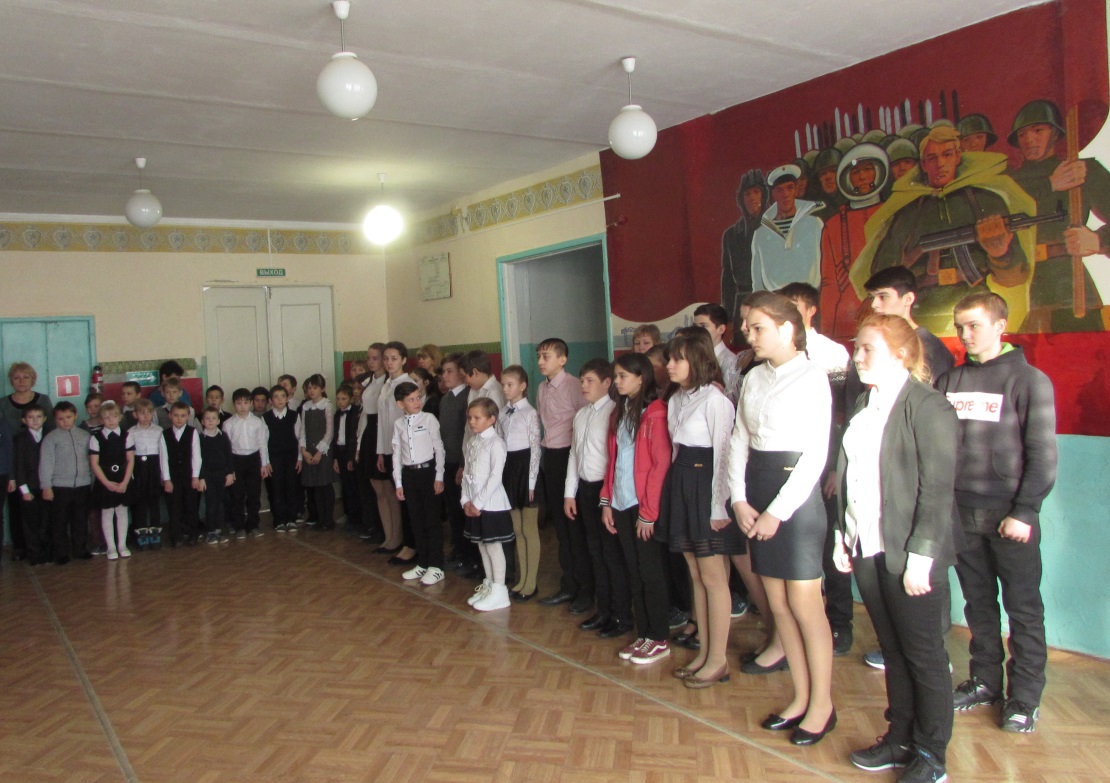 Гремят истории колокола...(Урок памяти)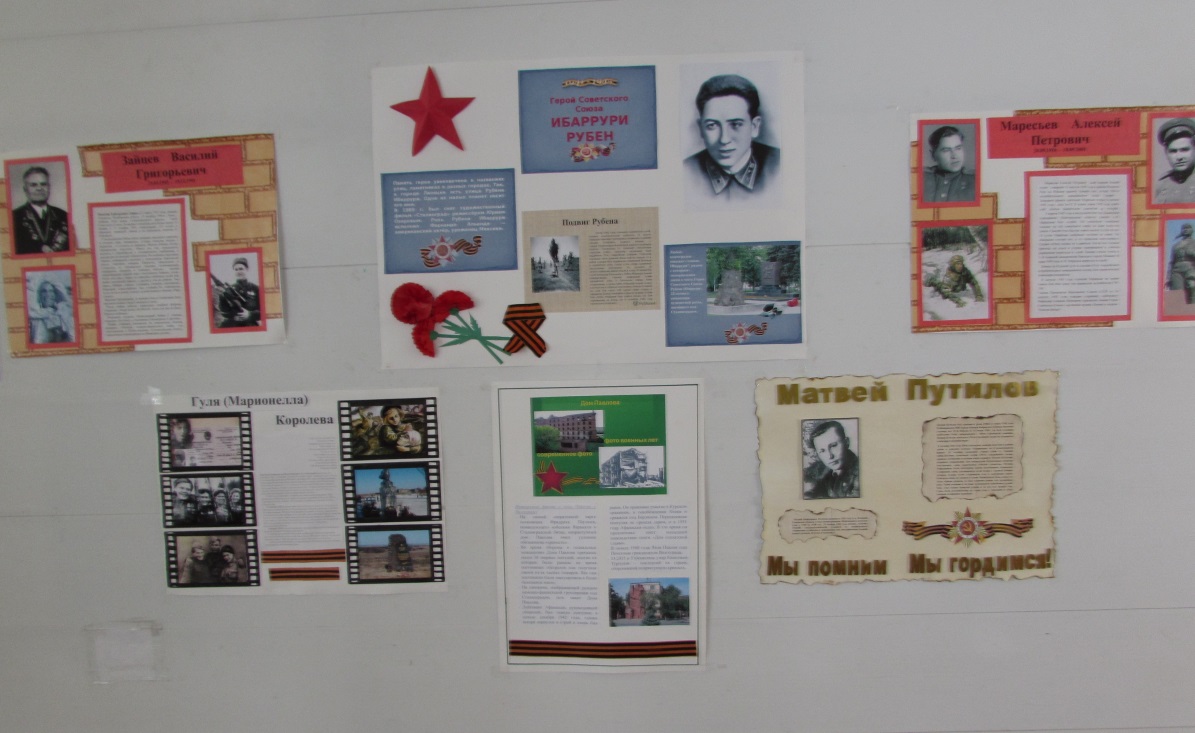 Конкурс газет . герои Сталинграда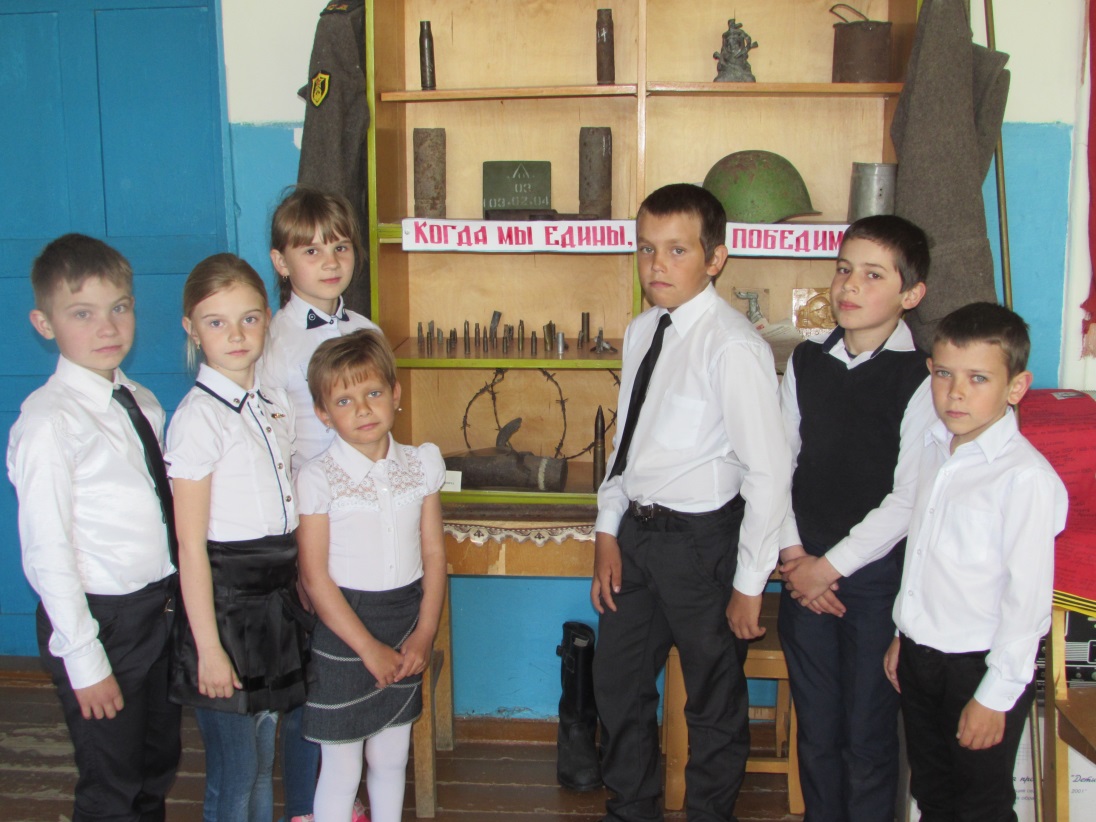 Прикоснись к прошлому. – Урок победы в краеведческом музее школы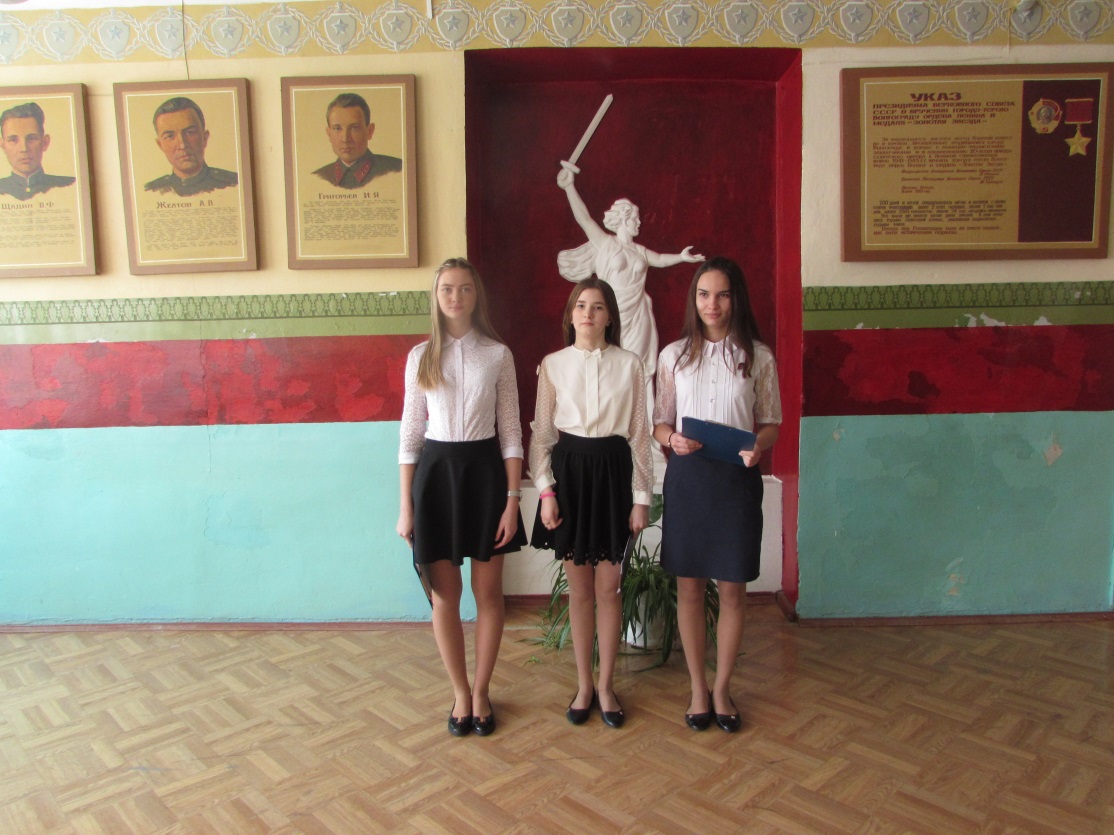 Урок памяти- Гремят истории колоколаМуниципальный район (городской округ)Количество образовательных организаций, принявших участие 
в каждом мероприятииКоличество обучающихся, принявших участие 
в каждом мероприятииКоличество проведенных мероприятий Форма проведения мероприятия ("Уроки памяти", "Уроки Победы", внеклассные мероприятия, конкурсы, концерты и т.п.), название мероприятия12345Муниципальное  казённое общеобразовательное  учреждение «Лопуховская средняя общеобразовательная школа» Руднянского муниципального района Волгоградской области1621Конкурс газет: «Герои Сталинграда»Муниципальное  казённое общеобразовательное  учреждение «Лопуховская средняя общеобразовательная школа» Руднянского муниципального района Волгоградской области621«Урок памяти»: «Гремят истории колокола…»Муниципальное  казённое общеобразовательное  учреждение «Лопуховская средняя общеобразовательная школа» Руднянского муниципального района Волгоградской области71«Прикоснись к прошлому»  – Урок Победы в школьном краеведческом музее